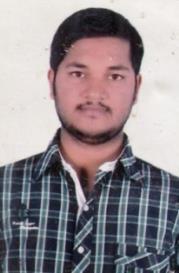 Curriculum VitaeName:	DinabandhuE-mail ID	: dinabandhu-393623@2freemail.com Post Applying for: PLUMBERCareer Objective:An enthusiastic, self-motivated and hardworking and delivering the best customer service to my abilities. I am looking towards a position that would allow me to grow both in a technical direction and in interpersonal relations. Summary:8 years experience in construction and Facility management, Plumbing Environment, known about Piping Systematic such as PVC, UPVC, CPVC, GI, HDP, Copper, PPR, Flex polythene Etc.Relevant Qualifications:Familiar with Planned Preventive / Corrective / Reactive Maintenance.Following proper PPE(Personal Protective Equipment)Exposure to Client Relation and Management.Extensive experience in the field of maintenance (MEP), excellent team worker with great team building and people management skills.Skillful in MEP monitoring.A team player with good interpersonal and problem-solving skill. Able to work effectively in multi-cultural team.Educational Qualification:10th passed from Orissa Board.I T I (INDUSTRIAL TRAINING INSTITUTE) From Orissa. PRESENT WORKING ADDRESS in DubaiProfessional Experience:Presently working as a Senior Plumber in  Dubai UAE since 03-01-2015 to till dateWorked as a Plumber in Dubai UAE since 02-02-2013 to 04-02-2014Worked as a Plumber with ADCC JV in New Doha International Airport, at Doha Qatar since 20-01-2010 to 20-01-2012Responsibilities:Checking of all drainage system such as floor, man holes, and inspection chamber etc.Maintenance of all type of valves, sprinklers and repairing cast iron joint, PVC, GI, Copper, PPR Polythene etc.Maintenance of pumps and Gland packing.Checking irrigation work such as sprinklers, bubbler, pup-up and trippers.Maintenance of strainers, PRV, NRV, Valve accessories, mixture type valve.Routing work such as sanitary fixture, WC, Urinal, Wash Basin, Bidet, Sensor type etc.Installation of cold & hot water circulation.Checking water evacuation such as drainage blockage, waste sump pit manhole and waste water traps, grease traps.Trouble shooting of all plumbing work & sanitary fixtures.Interact and consult the contracted companies in regard to Fire Alarm System Fire Fighting equipment’s, Elevators, Etc.Solely responsible for maintenance of Club Cars put together under contract.Declaration:I hereby declare that the above given details are true to my best knowledge and are subjected for any verification.Yours trulyDinabandhu Personal Details:Personal Details:Personal Details:Date of BirthDate of BirthDate of Birth: 14th June 1989: 14th June 1989Visa StatusVisa StatusVisa Status: EmploymentReligionReligionReligion: HinduMarital StatusMarital StatusMarital Status: UnmarriedNationalityNationalityNationality: IndianLanguages KnownLanguages KnownLanguages Known: English, Hindi & Oriya: English, Hindi & Oriya